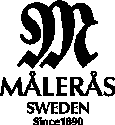 PRESSINFORMATION 			Målerås 2014-04-24Målerås Glasbruk storsatsar på konstglasetGlaskonst 2014 - vernissage med tre konstnärer Målerås Glasbruk storsatsar på konstglaset. Lördagen den 26 april invigs tre separatutställningar av konstnärerna Mats Jonasson, Ludvig Löfgren och Peter Hermansson. Dessutom passar samma trio på att ha en sprakande glasshow i Målerås stora Hytta.Glaskonst 2014 inleds enligt tradition alltid sista helgen i april. Målerås Glasbruk storsatsar på konstglaset. Lördagen den 26 april invigs tre separatutställningar av konstnärerna Mats Jonasson, Ludvig Löfgren och Peter Hermansson. Dessutom passar samma trio på att ha en sprakande glasshower i Målerås stora Hytta.Mats Jonasson tänjer gränserna Glasbrukets nestor Mats Jonasson tänjer åter på gränserna mellan materialen järn och kristall, en kombination som han under senare år utforskat med stor lust. I årets utställning ”MATS JONASSON EXCLUSIVE 2014” visar han ett antal verk i denna kombination men även ett antal kolorerade gravyrer. Mats rör sig ständigt mellan det kraftfulla och det finstämda. Årets utställning är ett ypperligt exempel på detta. World of Ludvig 2014Ludvig Löfgren anställdes av glasbruket den 1 augusti 2013. I utställningen ”World of Ludvig 2014” presenterar han för första gången en separatutställning med konstglas tillverkat i Målerås. Utställningen utstrålar samma energi och skaparlust som Ludvig själv. Allt från majestätiska Peacock till den skräckinjagande Bossy.Vår styrka är närheten. Idén föds, föremålet tar form och tillverkas sedan - allt sker här i Målerås. Som kreatör är man hela tiden nära produktionen och det är en framgångsfaktor för oss, säger Ludvig Löfgren.”FIREVISIONS” med Peter HermanssonI Designarenan huserar fristående konstnären Peter Hermansson med sin utställning ”FIREVISIONS”. Med rötter i graffitin har Peter utvecklat en helt egen stil med sitt konstglas. Peter strävar alltid efter att hitta nya uttryckssätt och utmana de traditionella svenska glasteknikerna.  För ytterligare information: Martin Robertsson, martin.robertsson@matsjonasson.com 0481-31405, 0709-568960   www.matsjonasson.comMålerås Glasbruk ägs av familjen Mats Jonasson och tillverkar både bruksglas och konstglas av hög kvalitet och design. Företaget har 50 anställda och är en sann förspråkare för svenskt glashantverk och svenska glastraditioner. Målerås Glasbruk är det största privatägda glasbruket i Glasriket med en omsättning på ca 40 MIO SEK (2012).